Eiropas Kiberdrošības kompetenču centra 2021.—2027. gada plānošanas perioda grantu programmas “Mazo un vidējo saimnieciskās darbības veicēju kiberdrošības transformācija” projekta iesnieguma veidlapas aizpildīšanas metodikaProjekta iesnieguma veidlapas aizpildīšanas metodikaMetodika projekta iesnieguma veidlapas aizpildīšanai (turpmāk – metodika) ir sagatavota, ievērojot Ministru kabineta 2024. gada 5. marta noteikumos Nr. 139 “Eiropas Kiberdrošības kompetenču centra 2021.—2027. gada plānošanas perioda grantu programmas “Mazo un vidējo saimnieciskās darbības veicēju kiberdrošības transformācija” (turpmāk – MK noteikumi) noteiktās prasības projekta īstenošanai, projektu iesniegumu atlases nolikumā (turpmāk – atlases ) un projektu iesniegumu vērtēšanas kritēriju piemērošanas metodikā iekļautos skaidrojumus. Projekta iesniegumu un tā pielikumus sagatavo elektroniski, kā vienu datni paraksta ar drošu elektronisko parakstu, kas satur laika zīmogu, un iesniedz, nosūtot uz pasts@cfla.gov.lv.Visas projekta iesnieguma sadaļas aizpilda latviešu valodā. Projekta iesniegumam pievieno visus atlases nolikumā minētos pielikumus un, ja nepieciešams, papildu pielikumus, uz kuriem projekta iesniedzējs atsaucas projekta iesniegumā. Papildu informācija par iesniedzamo dokumentu noformēšanu norādīta atlases nolikuma III. sadaļā “Projektu iesniegumu noformēšanas un iesniegšanas kārtība”.Aizpildot projekta iesniegumu, jānodrošina projekta iesniegumā sniegtās informācijas saskaņotība starp visām projekta iesnieguma sadaļām, kurās tā minēta vai uz kuru atsaucas, un visiem projekta iesnieguma pielikumiem.Metodika ir veidota atbilstoši projekta iesnieguma sadaļām, skaidrojot, kāda informācija projekta iesniedzējam jānorāda attiecīgajās projekta iesnieguma sadaļās, punktos un pielikumos. Visi projekta iesnieguma aizpildīšanas ieteikumi un paskaidrojumi un atsauces uz normatīvajiem aktiem ir noformēti slīprakstā un zilā krāsā. 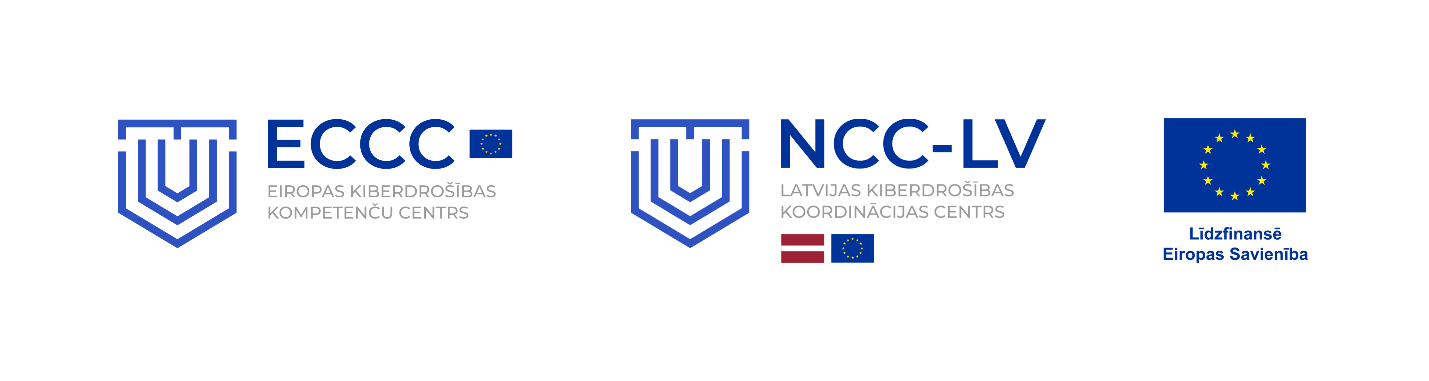 Eiropas Kiberdrošības kompetenču centra 2021.–2027.gada plānošanas periodagrantu programmas “Mazo un vidējo saimnieciskās darbības veicēju kiberdrošības transformācija” projekta iesnieguma aizpildīšanas metodikaInformāciju aizpilda tikai vienā no rindām – izvēloties, vai projekts tiek īstenots visā Latvijā, iesniedzēja juridiskajā adresē vai citā/-ās adresē/-ēs.Maksimālais projekta īstenošanas termiņš atbilstoši MK noteikumu 11. punktam ir viens gads, bet ne ilgāk kā līdz 2025. gada 30. aprīlim. Izmaksas ir attiecināmas, ja tās ir radušās pēc MK noteikumu spēkā stāšanās dienas – 2024. gada 5. marta. Projekta darbības nedrīkst būt pabeigtas pirms projekta iesnieguma iesniegšanas aģentūrā.Projekta īstenošanas grafiks (no līguma par projekta īstenošanu noslēgšanas)Kolonnā “Projekta darbības numurs” norāda visu darbību un apakšdarbību (ja attiecināms) numurus no projekta iesnieguma 3.1. sadaļas “Projekta darbības un sasniedzamie rezultāti”, ar zīmi “X” atzīmējot īstenošanas laiku.  Šajā sadaļā projekta iesniedzējs: identificē un analizē projekta īstenošanas riskus vismaz šādā griezumā: finanšu, īstenošanas, administrēšanas riski. Var norādīt arī citus riskus; sniedz katra riska aprakstu, t.i., konkretizē riska būtību, kā arī raksturo, kādi apstākļi un informācija pamato tā iestāšanās varbūtību; norāda riska ietekmes līmeni uz projekta ieviešanu un mērķa sasniegšanu. Novērtējot riska ietekmes līmeni, ņem vērā tā ietekmi uz projektu kopumā – projekta finanšu resursiem, projektam atvēlēto laiku, plānotajām darbībām, rezultātiem un citiem projektam raksturīgiem faktoriem. Izmanto šādu risku ietekmes novērtēšanas skalu: riska ietekme ir augsta, ja riska iestāšanās gadījumā tam ir ļoti būtiska ietekme un ir būtiski apdraudēta projekta ieviešana, mērķu un rādītāju sasniegšana, būtiski jāpalielina finansējums vai rodas apjomīgi zaudējumi; riska ietekme ir vidēja, ja riska iestāšanās gadījumā, tas var ietekmēt projekta īstenošanu, kavēt projekta sekmīgu ieviešanu un mērķu sasniegšanu; riska ietekme ir zema, ja riska iestāšanās gadījumā tam nav būtiskas ietekmes un tas neietekmē projekta ieviešanu; analizē riska iestāšanās varbūtību un biežumu projekta īstenošanas laikā vai noteiktā laika periodā, piemēram, attiecīgās darbības īstenošanas laikā, ja risks attiecināms tikai uz konkrētu darbību. Riska iestāšanās varbūtībai izmanto šādu skalu: iestāšanās varbūtība ir augsta, ja ir droši vai gandrīz droši, ka risks iestāsies, piemēram, reizi pusgadā; iestāšanās varbūtība ir vidēja, ja ir iespējams (diezgan iespējams), ka risks iestāsies, piemēram, vienu reizi projekta laikā; iestāšanās varbūtība ir zema, ja mazticams, ka risks iestāsies, var notikt tikai ārkārtas gadījumos; norāda projekta iesniedzēja plānotos un ieviešanas procesā esošos pasākumus, kas mazina riska ietekmes līmeni vai mazina iestāšanās varbūtību, tai skaitā norāda informāciju par pasākumu īstenošanas biežumu. Izstrādājot pasākumus, jāņem vērā, ka pasākumiem ir jābūt reāliem, ekonomiskiem (izmaksām ir jābūt mazākām nekā iespējamie zaudējumi), koordinētiem visos līmeņos un atbilstošiem projekta iesniedzēja izstrādātajiem vadības un kontroles pasākumiem (iekšējiem normatīvajiem aktiem), kas nodrošina kvalitatīvu projekta ieviešanu;norāda par risku novēršanu/ mazināšanu atbildīgo personu. Šajā sadaļā projekta iesniedzējs sniedz informāciju par projekta iesniedzēja iesniegtiem, īstenotiem (jau pabeigtiem) vai īstenošanā esošiem projektiem, ar kuriem konstatējama projekta iesniegumā plānoto darbību un izmaksu demarkācija (skaidra nošķiršana), ieguldījumu sinerģija (papildināmība). Sniegtajai informācijai jāapliecina dubultā finansējuma neesamība, t.i., finansējums par vienām un tām pašām darbībām netiek paredzēts vairākos projektos.Ja projekta iesniedzējam nav citu iesniegtu, īstenotu (jau pabeigtu) vai īstenošanā esošu projektu, ar kuriem konstatējama projekta iesniegumā plānoto darbību un izmaksu papildināmība vai demarkācija, sadaļu neaizpilda.Kolonnā “N.p.k.” norāda attiecīgās darbības numuru, numerācija tiek saglabāta arī projekta iesnieguma sadaļās “Projekta īstenošanas grafiks” un “Budžeta kopsavilkums”.Kolonnā “Projekta darbība/ apakšdarbība” norāda konkrētu darbības/ apakšdarbības nosaukumu. Ja tiek norādītas apakšdarbības, tad tām noteikti jānorāda arī darbības apraksts un rezultāts, aizpildot visas kolonnas. Virsdarbības kolonnas šajā gadījumā nav jāaizpilda.Kolonnā “Projekta darbības/ apakšdarbības apraksts“ projekta iesniedzējs apraksta:kādi pasākumi un darbības tiks veiktas attiecīgās darbības/ apakšdarbības īstenošanas laikā;ja darbību sākts īstenot pirms līguma par projekta īstenošanu noslēgšanas, sniedz informāciju par konkrētajā darbībā paveikto. Projekta darbības nedrīkst būt pabeigtas pirms projekta iesnieguma iesniegšanas aģentūrā.No projekta darbības/ apakšdarbības nosaukuma un apraksta jābūt skaidram tās un saistīto izmaksu lietderīgumam, nepieciešamībai projekta mērķa sasniegšanai.Kolonnā  “Rezultāts” norāda precīzi definētu un reāli sasniedzamu rezultātu, tā skaitlisko vērtību.Katrai darbībai vai apakšdarbībai jānorāda viens sasniedzamais rezultāts. Var veidot vairākas apakšdarbības, ja darbībai paredzēti vairāki rezultāti.Projektā var plānot tikai tādas darbības, kas atbilst MK noteikumu 4. punktā noteiktajai atbalstāmajām darbībām:inovatīvu kiberdrošības pētījumu izstrāde; tehnoloģisko risinājumu pilotprojektu veikšana; kiberdrošības tehnoloģiju izstrāde; kiberdrošības tehnoloģiju ieviešana; kapacitātes stiprināšanas aktivitātes; projekta rezultātu publicitātes nodrošināšana; projekta vadības un īstenošanas nodrošināšanaSummas norāda ar precizitāti līdz diviem cipariem aiz komata.Grantu līdzfinansējuma apmērs vienam projektam nav mazāks par 20 000 euro un nepārsniedz 60 000 euro vienam projekta iesniedzējam.Sadaļu aizpilda atbilstoši norādītajai formai un piedāvātajām izmaksu pozīcijām, izmaksas norādot tā, lai kontekstā ar projekta iesniegumam pievienotajiem izmaksu apmēru pamatojošiem dokumentiem ir saprotams, kā projekta iesniedzējs ir nonācis līdz gala summai katrā izdevumu pozīcijā.Projekta budžetā norāda tikai projekta tiešās attiecināmas izmaksas.kolonnā “Izmaksu pozīcijas nosaukums” ir iekļautas tādas izmaksas, kas atbilst MK noteikumu 13. punktā noteiktajām attiecināmajām izmaksām;ja nepieciešams, tad nodefinētajām pozīcijām var izveidot papildu apakšlīmeņus, piemēram, projekta iesniedzējs var izveidot zemāka līmeņa izmaksu pozīcijas Nr. 4.1. un Nr. 4.2., ja ir nepieciešams definēto izmaksu pozīciju Nr. 4. dalīt sīkāk;kolonnā “Projekta darbības Nr.” norāda atsauci uz projekta darbību, uz kuru šīs izmaksas attiecināmas. Ja izmaksas attiecināmas uz vairākām projekta darbībām, norāda visas. Projekta darbības numuram jāsakrīt ar projekta iesnieguma 3.sadaļā “Projekta darbības” norādīto projekta darbības/ apakšdarbības numuru;kolonnā “Attiecināmo izmaksu apmērs” norāda attiecīgās izmaksas euro ar diviem cipariem aiz komata;kolonnā “t.sk. PVN” norāda PVN apmēru, ņemot vērā, ka attiecināmajās izmaksās iekļauj tikai šādas nodevas un nodokļus:kas radušies personāla izmaksu rezultātā,pievienotās vērtības nodokli, kas nav atgūstams normatīvajos aktos noteiktajā kārtībā.Apliecinu, ka:projekta iesniegumā un tā pielikumos sniegtās ziņas atbilst patiesībai un projekta īstenošanai pieprasītais līdzfinansējums tiks izmantots saskaņā ar projekta iesniegumā noteikto;projekts netiek un nav ticis finansēts/līdzfinansēts no citiem Eiropas Savienības finanšu avotiem vai citiem ārvalstu finanšu instrumentiem, kā arī valsts un pašvaldību budžeta līdzekļiem, un projekta ietvaros plānotās darbības nepārklājas ar darbībām, kas tiek finansētas citu Eiropas Savienības fondu specifisko atbalsta mērķu un citu ārvalstu finanšu instrumentu ietvaros, kā arī no valsts un pašvaldību budžeta līdzekļiem, un projekta iesnieguma apstiprināšanas gadījumā šis projekta iesniegums un tajā minētās plānotās darbības netiks iesniegtas finansēšanai/līdzfinansēšanai no citiem finanšu avotiem;projekta iesniedzēja rīcībā ir pietiekami finanšu resursi projekta īstenošanas nodrošināšanai pienācīgā apjomā; projekta darbības nav pabeigtas pirms projekta iesnieguma iesniegšanas aģentūrā;visos projekta informatīvajos un publicitātes materiālos un publikācijās tiks norādīts, ka projekts ir saņēmis grantu atbalstu, kā arī tiks lietoti grafiskie simboli – zīme “Līdzfinansē Eiropas Savienība” un Nacionālā koordinācijas centra logo;apzinos, ka līdzfinansējums projektā tiks sniegts kā grants un atbilst komercdarbības atbalstam saskanā ar Komisijas regulu (ES) Nr. 2023/2831 (2023. gada 13. decembris) par Līguma par Eiropas Savienības darbību 107. un 108. panta piemērošanu de minimis atbalstam.Lai pretendētu uz de minimis atbalstu, projekta  pirms projekta iesnieguma iesniegšanas de minimis atbalsta uzskaites sistēmā (turpmāk – sistēma) sagatavo Ministru kabineta 2018. gada 21. novembra noteikumu Nr. 715 “Noteikumi par de minimis atbalsta uzskaites un piešķiršanas kārtību un de minimis atbalsta uzskaites veidlapu paraugiem” 1. pielikumā minēto informāciju. Lai piekļūtu sistēmai, projekta iesniedzējs izmanto Valsts ieņēmumu dienesta Elektroniskās deklarēšanas sistēmu https://eds.vid.gov.lv/.Projekta nosaukums: Projekta nosaukums nedrīkst pārsniegt vienu teikumu. Tam kodolīgi jāatspoguļo projekta mērķis. Projekta nosaukums nedrīkst pārsniegt vienu teikumu. Tam kodolīgi jāatspoguļo projekta mērķis. Projekta nosaukums nedrīkst pārsniegt vienu teikumu. Tam kodolīgi jāatspoguļo projekta mērķis. Projekta nosaukums nedrīkst pārsniegt vienu teikumu. Tam kodolīgi jāatspoguļo projekta mērķis. Projekta pieteikuma apakškategorijaNorāda atbilstošo:pētnieciskas ievirzes projektstehnisko risinājumu ieviešanas projektsNorāda atbilstošo:pētnieciskas ievirzes projektstehnisko risinājumu ieviešanas projektsNorāda atbilstošo:pētnieciskas ievirzes projektstehnisko risinājumu ieviešanas projektsNorāda atbilstošo:pētnieciskas ievirzes projektstehnisko risinājumu ieviešanas projektsProjekta iesniedzējs:Norāda projekta iesniedzēja nosaukumu neizmantojot saīsinājumus, t.i. norāda juridisko nosaukumu. Investīcijas ietvaros projekta iesniegumu iesniedz Latvijas Republikā reģistrēts mazais vai vidējais saimnieciskās darbības veicējs.Projekta iesniedzēja patiesajiem labuma guvējiem tieši vai netieši ir jābūt Eiropas Savienības dalībvalstu (ieskaitot aizjūras teritorijas) vai Eiropas Ekonomiskās zonas (Norvēģija, Islande un Lihtenšteina) subjektiem.Norāda projekta iesniedzēja nosaukumu neizmantojot saīsinājumus, t.i. norāda juridisko nosaukumu. Investīcijas ietvaros projekta iesniegumu iesniedz Latvijas Republikā reģistrēts mazais vai vidējais saimnieciskās darbības veicējs.Projekta iesniedzēja patiesajiem labuma guvējiem tieši vai netieši ir jābūt Eiropas Savienības dalībvalstu (ieskaitot aizjūras teritorijas) vai Eiropas Ekonomiskās zonas (Norvēģija, Islande un Lihtenšteina) subjektiem.Norāda projekta iesniedzēja nosaukumu neizmantojot saīsinājumus, t.i. norāda juridisko nosaukumu. Investīcijas ietvaros projekta iesniegumu iesniedz Latvijas Republikā reģistrēts mazais vai vidējais saimnieciskās darbības veicējs.Projekta iesniedzēja patiesajiem labuma guvējiem tieši vai netieši ir jābūt Eiropas Savienības dalībvalstu (ieskaitot aizjūras teritorijas) vai Eiropas Ekonomiskās zonas (Norvēģija, Islande un Lihtenšteina) subjektiem.Norāda projekta iesniedzēja nosaukumu neizmantojot saīsinājumus, t.i. norāda juridisko nosaukumu. Investīcijas ietvaros projekta iesniegumu iesniedz Latvijas Republikā reģistrēts mazais vai vidējais saimnieciskās darbības veicējs.Projekta iesniedzēja patiesajiem labuma guvējiem tieši vai netieši ir jābūt Eiropas Savienības dalībvalstu (ieskaitot aizjūras teritorijas) vai Eiropas Ekonomiskās zonas (Norvēģija, Islande un Lihtenšteina) subjektiem.Reģistrācijas numurs/Nodokļu maksātāja reģistrācijas numurs:Norāda saimnieciskās darbības veicēja reģistrācijas numuru. Norāda saimnieciskās darbības veicēja reģistrācijas numuru. Norāda saimnieciskās darbības veicēja reģistrācijas numuru. Norāda saimnieciskās darbības veicēja reģistrācijas numuru. Projekta iesniedzēja klasifikācija atbilstoši Vispārējās ekonomiskās darbības klasifikācijai NACE:NACE kodsEkonomiskās darbības nosaukumsEkonomiskās darbības nosaukumsEkonomiskās darbības nosaukumsProjekta iesniedzēja klasifikācija atbilstoši Vispārējās ekonomiskās darbības klasifikācijai NACE:Norāda projekta iesniedzēja saimnieciskās darbības kodu atbilstoši NACE klasifikācijas 2.redakcijai (četru ciparu kods) Norāda precīzu projekta iesniedzēja ekonomiskās darbības nosaukumu atbilstoši norādītajam NACE klasifikācijas 2. redakcijas kodam. Projekta iesniedzējs izvēlas savai pamatdarbībai atbilstošo ekonomiskas darbības nosaukumu. Ja uz projekta iesniedzēju attiecas vairāki darbības veidi, tad norāda galveno pamatdarbību (arī tad, ja tā ir atšķirīga no projekta tēmas), jo šī informācija tiek izmantota statistikas vajadzībām. NACE 2. redakcijas klasifikators pieejams LR Centrālās statistikas pārvaldes tīmekļa vietnē: https://www.csp.gov.lv/lv/klasifikacija/nace-2-red/nace-saimniecisko-darbibu-statistiska-klasifikacija-eiropas-kopiena-2-redakcijaAtbalstu nepiešķir regulas Nr. 2023/2831 1. panta 1. punkta:“a”, “b”, “c” un “d” apakšpunktā noteiktajām nozarēm – uzņēmumiem, kuri nodarbojas ar zvejas un akvakultūras vai lauksaimniecības produktu primāro ražošanu, apstrādi un tirdzniecību;“e” un “f” apakšpunktā noteiktajām darbībām, kas saistītas ar eksportu uz trešām valstīm vai dalībvalstīm vai kur atbalsts tiek piešķirts ar nosacījumu, ka importa preču un pakalpojumu vietā tiek izmantotas vietējās preces un pakalpojumi.Ja projekta iesniedzējs darbojas arī kādā no minētajām nozarēm, tas nodrošina šo nozaru darbību un izmaksu nošķiršanu atbilstoši regulas Nr. 2023/2831 1. panta 2. punktam.Norāda precīzu projekta iesniedzēja ekonomiskās darbības nosaukumu atbilstoši norādītajam NACE klasifikācijas 2. redakcijas kodam. Projekta iesniedzējs izvēlas savai pamatdarbībai atbilstošo ekonomiskas darbības nosaukumu. Ja uz projekta iesniedzēju attiecas vairāki darbības veidi, tad norāda galveno pamatdarbību (arī tad, ja tā ir atšķirīga no projekta tēmas), jo šī informācija tiek izmantota statistikas vajadzībām. NACE 2. redakcijas klasifikators pieejams LR Centrālās statistikas pārvaldes tīmekļa vietnē: https://www.csp.gov.lv/lv/klasifikacija/nace-2-red/nace-saimniecisko-darbibu-statistiska-klasifikacija-eiropas-kopiena-2-redakcijaAtbalstu nepiešķir regulas Nr. 2023/2831 1. panta 1. punkta:“a”, “b”, “c” un “d” apakšpunktā noteiktajām nozarēm – uzņēmumiem, kuri nodarbojas ar zvejas un akvakultūras vai lauksaimniecības produktu primāro ražošanu, apstrādi un tirdzniecību;“e” un “f” apakšpunktā noteiktajām darbībām, kas saistītas ar eksportu uz trešām valstīm vai dalībvalstīm vai kur atbalsts tiek piešķirts ar nosacījumu, ka importa preču un pakalpojumu vietā tiek izmantotas vietējās preces un pakalpojumi.Ja projekta iesniedzējs darbojas arī kādā no minētajām nozarēm, tas nodrošina šo nozaru darbību un izmaksu nošķiršanu atbilstoši regulas Nr. 2023/2831 1. panta 2. punktam.Norāda precīzu projekta iesniedzēja ekonomiskās darbības nosaukumu atbilstoši norādītajam NACE klasifikācijas 2. redakcijas kodam. Projekta iesniedzējs izvēlas savai pamatdarbībai atbilstošo ekonomiskas darbības nosaukumu. Ja uz projekta iesniedzēju attiecas vairāki darbības veidi, tad norāda galveno pamatdarbību (arī tad, ja tā ir atšķirīga no projekta tēmas), jo šī informācija tiek izmantota statistikas vajadzībām. NACE 2. redakcijas klasifikators pieejams LR Centrālās statistikas pārvaldes tīmekļa vietnē: https://www.csp.gov.lv/lv/klasifikacija/nace-2-red/nace-saimniecisko-darbibu-statistiska-klasifikacija-eiropas-kopiena-2-redakcijaAtbalstu nepiešķir regulas Nr. 2023/2831 1. panta 1. punkta:“a”, “b”, “c” un “d” apakšpunktā noteiktajām nozarēm – uzņēmumiem, kuri nodarbojas ar zvejas un akvakultūras vai lauksaimniecības produktu primāro ražošanu, apstrādi un tirdzniecību;“e” un “f” apakšpunktā noteiktajām darbībām, kas saistītas ar eksportu uz trešām valstīm vai dalībvalstīm vai kur atbalsts tiek piešķirts ar nosacījumu, ka importa preču un pakalpojumu vietā tiek izmantotas vietējās preces un pakalpojumi.Ja projekta iesniedzējs darbojas arī kādā no minētajām nozarēm, tas nodrošina šo nozaru darbību un izmaksu nošķiršanu atbilstoši regulas Nr. 2023/2831 1. panta 2. punktam.Juridiskā adrese:Iela, mājas nosaukums, Nr./dzīvokļa Nr.:Norāda precīzu projekta iesniedzēja juridisko adresi, ierakstot attiecīgajās ailēs prasīto informāciju. Iela, mājas nosaukums, Nr./dzīvokļa Nr.:Norāda precīzu projekta iesniedzēja juridisko adresi, ierakstot attiecīgajās ailēs prasīto informāciju. Iela, mājas nosaukums, Nr./dzīvokļa Nr.:Norāda precīzu projekta iesniedzēja juridisko adresi, ierakstot attiecīgajās ailēs prasīto informāciju. Iela, mājas nosaukums, Nr./dzīvokļa Nr.:Norāda precīzu projekta iesniedzēja juridisko adresi, ierakstot attiecīgajās ailēs prasīto informāciju. Juridiskā adrese:Valstspilsēta:Valstspilsēta:Novads:Novada pilsēta vai pagasts:Juridiskā adrese:Pasta indekss: Pasta indekss: Pasta indekss: Pasta indekss: Juridiskā adrese:E-pasts: 	E-pasts: 	E-pasts: 	E-pasts: 	Juridiskā adrese:Tīmekļa vietne: Tīmekļa vietne: Tīmekļa vietne: Tīmekļa vietne: Kontaktinformācija:Kontaktpersonas vārds, uzvārds:Sniedz informāciju par kontaktpersonu, norādot attiecīgajās ailēs prasīto informāciju.  Projekta iesniedzējs kā kontaktpersonu uzrāda atbildīgo darbinieku, kurš ir kompetents par projekta iesniegumā sniegto informāciju un projekta īstenošanas organizāciju (piemēram, plānoto projekta vadītāju). Kontaktpersonas vārds, uzvārds:Sniedz informāciju par kontaktpersonu, norādot attiecīgajās ailēs prasīto informāciju.  Projekta iesniedzējs kā kontaktpersonu uzrāda atbildīgo darbinieku, kurš ir kompetents par projekta iesniegumā sniegto informāciju un projekta īstenošanas organizāciju (piemēram, plānoto projekta vadītāju). Kontaktpersonas vārds, uzvārds:Sniedz informāciju par kontaktpersonu, norādot attiecīgajās ailēs prasīto informāciju.  Projekta iesniedzējs kā kontaktpersonu uzrāda atbildīgo darbinieku, kurš ir kompetents par projekta iesniegumā sniegto informāciju un projekta īstenošanas organizāciju (piemēram, plānoto projekta vadītāju). Kontaktpersonas vārds, uzvārds:Sniedz informāciju par kontaktpersonu, norādot attiecīgajās ailēs prasīto informāciju.  Projekta iesniedzējs kā kontaktpersonu uzrāda atbildīgo darbinieku, kurš ir kompetents par projekta iesniegumā sniegto informāciju un projekta īstenošanas organizāciju (piemēram, plānoto projekta vadītāju). Kontaktinformācija:Ieņemamais amats: Ieņemamais amats: Ieņemamais amats: Ieņemamais amats: Kontaktinformācija:Tālrunis: Tālrunis: Tālrunis: Tālrunis: Kontaktinformācija:E-pasts: E-pasts: E-pasts: E-pasts: 1. SADAĻA – PROJEKTA APRAKSTS1.1. Kopsavilkums publicēšanai esfondi.lvŠajā  sadaļā projekta iesniedzējs sniedz visaptverošu, īsu un strukturētu projekta būtības kopsavilkumu, kas jebkuram interesentam sniedz ieskatu par to, kas projektā plānots, t.sk. norāda informāciju par: projekta mērķi (atbilstoši 1.2. sadaļā “Projekta mērķis un oriģinalitāte” paredzētajam);galvenajām projekta darbībām (atbilstoši 3. sadaļā “Darbības” paredzētajam); projekta kopējām izmaksām un plānoto fondu līdzfinansējumu (atbilstoši 4. sadaļā “Finansēšanas plāns” paredzētajam); projekta īstenošanas laiku (atbilstoši 2.4. sadaļā “Projekta īstenošanas ilgums” paredzētajam). Atbilstoši MK noteikumu 11. punktam projektu īsteno maksimāli vienu gadu, bet ne ilgāk kā līdz 2025. gada 30. aprīlim. Izmaksas ir attiecināmas, ja tās ir radušās pēc MK noteikumu spēkā stāšanās dienas – 2024. gada 5. marta.Projekta iesnieguma 1.1. sadaļu “Kopsavilkums publicēšanai esfondi.lv” aizpilda pēdējo.1.2. Projekta mērķis un oriģinalitāteSadaļā sniedz informāciju par:projekta mērķi,atbilstību ES programmas “Digitālā Eiropa” kiberdrošības sadaļas darbības mērķiem,atbilstību Latvijas kiberdrošības stratēģijas 2023.-2026. gadam mērķiem un uzdevumiem,idejas oriģinalitāti.Atlasē tiek atbalstīti projekti, kuru mērķis veicina grantu programmas mērķa, kas norādīts MK noteikumu 2. punktā –nodrošināt atbalstu Latvijā reģistrētiem mazajiem un vidējiem saimnieciskās darbības veicējiem kiberdrošības transformācijas īstenošanai - sasniegšanu.Projekta mērķi jānoformulē skaidri, lai, projektam beidzoties, var pārbaudīt, vai tas ir sasniegts. Ņemot vērā, ka projekts ir laikā ierobežots, arī mērķim jābūt sasniedzamam projekta īstenošanas laikā. Ieteicams projekta mērķi formulēt, nenorādot tajā konkrētas adreses, vērtības u.tml. Norāda un pamato, kuriem ES programmas “Digitālā Eiropa” kiberdrošības sadaļas darbības mērķiem atbilst projekts: progresīvs kiberdrošības aprīkojums, rīki un datu infrastruktūras kopā ar dalībvalstīm; zināšanas, spējas un prasmes saistībā ar kiberdrošību; labas prakses piemēri; efektīvu, modernu kiberdrošības risinājumu plaša izvēršana, īpašu uzmanību pievēršot publiskajām iestādēm un MVU; spējas dalībvalstīs un privātajā sektorā, lai atbalstītu TID direktīvu; noturība, informētība par risku, vismaz kiberdrošības pamatlīmeni; uzlabot sinerģijas un koordināciju starp kiberdrošības civilajām un aizsardzības jomām, veicinot zināšanu un paraugprakses apmaiņu un vairāk. Norāda un pamato, kuriem Latvijas kiberdrošības stratēģijas 2023.-2026. gadam mērķiem un/ vai uzdevumiem atbilst projekts: visaptverošs, efektīvs un sistemātisks kiberdrošības pārvaldības modelis, kas nodrošina NIS2 subjektu uzraudzības sistēmu ar NKDC kā vadošo iestādi + šim mērķim noteiktie uzdevumi; valsts pārvaldes iestādes un privātā sektora komersanti, kuru IKT resursi ir droši, pārraugāmi un atjaunojami, kā arī to darbinieki apzinās kiberdrošības riskus un spēj atbilstoši reaģēt uz apdraudējumu un incidentiem + šim mērķim noteiktie uzdevumi; apzinātas kiberdrošības speciālistu pašreizējo apmācību iespējas un identificētas nepieciešamo nākotnes kiberdrošības speciālistu izglītības programmu vajadzības, kā arī izstrādātas fokusētas kiberdrošības informēšanas kampaņas dažādām sabiedrības grupām + šim mērķim noteiktie uzdevumi; turpināt attīstīt starptautisko sadarbību, lai sekmēt starptautisko un nacionālo kiberdrošību, veicinot starptautisko normu piemērošanu kibertelpā, veidojot skaidru un uzticamu sadarbības partneru loku, kas spēj sniegt savstarpēju atbalstu kiberdraudu izvērtējumā un krīzes situācijā, ātri apmainīties ar informāciju, kā arī labajām praksēm + šim mērķim noteiktie uzdevumi; stiprinātas Valsts policijas un valsts drošības iestāžu spējas, ieviešot jaunus un pilnā apjomā izmantojot jau esošos rīkus kibernoziedzības apkarošanai + šim mērķim noteiktie uzdevumi.Pamato idejas oriģinalitāti (ja attiecināms):pētnieciskas ievirzes projektā norāda informāciju, vai risinājuma pielietojums vai procesu drošības un efektivitātes uzlabojums ir jauns (vēl netiek piedāvāts tirgū), vai tirgū jauns (tirgū eksistē līdzīgi risinājumi, bet veidotais risinājums ir konkurētspējīgs) risinājums vai tā daļa, ietver īsu ar risinājumu novēršamās problēmas aprakstu un tirgus izpēti/priekšizpēti;tehnisko risinājumu ieviešanas projektā norāda, vai tiks uzlabota kopējā organizācijas kiberdrošība vai kāda organizācijas biznesa procesa efektivitāte, padarot to drošāku, ietver ar risinājumu novēršamās problēmas aprakstu un uzlabojumu aprakstu pēc risinājuma ieviešanas (piemēram, cēloņsakarībās pamatots apraksts, līdzīgu organizāciju pieredzē pamatots apraksts u.tml.);abu apakškategoriju projektos iekļauj reālistiskus, aprēķinos balstītus prognozējamos rezultātus  un/vai ieguvumus no risinājuma izveides vai ieviešanas (piemēram, pēc SMART KPIs metodoloģijas).1.3. Projekta īstenošanas vieta1.3. Projekta īstenošanas vieta1.3. Projekta īstenošanas vieta1.3. Projekta īstenošanas vietaProjekts tiks īstenots visā LatvijāProjekts tiks īstenots visā LatvijāNorāda “Jā“, ja projektam nav konkrētas īstenošanas adreses, piemēram, tiek īstenots plašs pētnieciskais projektsNorāda “Jā“, ja projektam nav konkrētas īstenošanas adreses, piemēram, tiek īstenots plašs pētnieciskais projektsProjekts tiks īstenots projekta iesniedzēja juridiskajā adresēProjekts tiks īstenots projekta iesniedzēja juridiskajā adresēNorāda “Jā“, ja projekts tiek īstenots projekta iesnieguma vispārīgajā daļā norādītajā juridiskajā adresēNorāda “Jā“, ja projekts tiek īstenots projekta iesnieguma vispārīgajā daļā norādītajā juridiskajā adresēProjekts tiks īstenots citā/-ās adresē/-s:Projekts tiks īstenots citā/-ās adresē/-s:Norāda adresi vai, ja īstenošanas vietas ir vairākas, kopē attiecīgo sadaļu un norāda tās visasNorāda adresi vai, ja īstenošanas vietas ir vairākas, kopē attiecīgo sadaļu un norāda tās visasIela, mājas nosaukums, Nr./dzīvokļa Nr.:Norāda precīzu adresi, ierakstot attiecīgajās ailēs prasīto informāciju. Iela, mājas nosaukums, Nr./dzīvokļa Nr.:Norāda precīzu adresi, ierakstot attiecīgajās ailēs prasīto informāciju. Iela, mājas nosaukums, Nr./dzīvokļa Nr.:Norāda precīzu adresi, ierakstot attiecīgajās ailēs prasīto informāciju. Iela, mājas nosaukums, Nr./dzīvokļa Nr.:Norāda precīzu adresi, ierakstot attiecīgajās ailēs prasīto informāciju. Valstspilsēta:Novads:Novads:Novada pilsēta vai pagasts:Pasta indekss:Pasta indekss:Pasta indekss:Pasta indekss:2. SADAĻA – PROJEKTA ĪSTENOŠANA UN VADĪBA2.1. Projekta administrēšanas kapacitāte Sadaļā sniedz informāciju par: administrēšanai nepieciešamajiem atbildīgajiem speciālistiem un to:amatiem (piemēram, projekta vadītājs, projekta vadītāja asistents),galvenajiem uzdevumiem,pieejamību vai plānoto iesaistīšanu projekta ieviešanas laikā,plānoto slodzi mēnesī vai uz visu projekta ieviešanas laiku,plānoto nepieciešamo kvalifikāciju, pieredzi un kompetenci;projekta vadības sistēmu, t.sk. kādas darbības plānotas, lai nodrošinātu sekmīgu projekta īstenošanu, kādi uzraudzības instrumenti plānoti projekta vadības kvalitātes nodrošināšanai un kontrolei.Ja projekta iesniegumam pievieno personāla dzīves aprakstu (CV) atbilstoši nolikuma 6. pielikuma formai, tajā sniegto informāciju sadaļā nedublē.2.2. Projekta īstenošanas kapacitāteSadaļā sniedz informāciju par plānoto projekta īstenošanas personālu un to:amatiem (piemēram, testētājs, kiberdrošības eksperts),galvenajiem uzdevumiem,pieejamību vai plānoto iesaistīšanu projekta ieviešanas laikā,plānoto slodzi mēnesī vai uz visu projekta ieviešanas laiku,plānoto nepieciešamo kvalifikāciju, pieredzi un kompetenci.Ja projekta iesniegumam pievieno personāla dzīves aprakstu (CV) atbilstoši nolikuma 6. pielikuma formai, tajā sniegto informāciju sadaļā nedublē.2.3. Projekta finansiālā kapacitāteSadaļā:norāda pieejamos finanšu līdzekļus un to avotus projekta īstenošanai;sniedz pamatojumu par projekta iesniedzēja spēju nodrošināt nepieciešamo projekta iesniedzēja līdzfinansējumu, tai skaitā pieejamību norādītajiem finansējuma avotiem projekta īstenošanas laikā un nepārtrauktas finanšu plūsmas nodrošināšanu projekta ieviešanai.Grantu līdzfinansējumu piešķir tikai projekta tiešo attiecināmo izmaksu segšanai. Projekta netiešās izmaksas un neattiecināmās izmaksas projekta iesniegumā neietver, taču, ja plānots, ka tādas radīsies, sadaļā sniedz informāciju par finansiālo kapacitāti visa projekta īstenošanai.Izmaksas ir attiecināmas, ja tās ir radušās pēc  noteikumu spēkā stāšanās dienas t.i. 2024.gada 5. marta.2.4. Projekta īstenošanas ilgumsProjekta darbību īstenošanas sākumsNorāda konkrētu datumu vai “no līguma par projekta īstenošanu noslēgšanas”. Ja projekta darbības sākts īstenot pirms līguma par projekta īstenošanu noslēgšanas, darbības aprakstā sniedz informāciju par konkrētajā darbībā paveikto.Projekta īstenošanas ilgums mēnešosNorāda plānoto mēnešu skaitu no līguma par projekta īstenošanu noslēgšanasProjekta darbības nr.Projekta īstenošanas mēnesis1.2.3.4.5.6.7.8.9.10.11.12.1.1.xxxxx2.2.xxxxxxx3.3.xxxxxxxxxxxx2.5. Projekta risku izvērtējums:2.5. Projekta risku izvērtējums:2.5. Projekta risku izvērtējums:2.5. Projekta risku izvērtējums:2.5. Projekta risku izvērtējums:2.5. Projekta risku izvērtējums:Risku grupaRisks un tā aprakstsRiska ietekme (augsta, vidēja, zema)Iestāšanās varbūtība (augsta, vidēja, zema)Riska novēršanas/mazināšanas pasākumiPar riska novēršanu/ mazināšanu atbildīgā personaFinanšuPiemēram:Nepareizi saplānota finanšu plūsmaPapildu izmaksas projekta īstenošanai un rezultātu uzturēšanai Piemēram: vidējaPiemēram: zemaPiemēram: Risks tiks mazināts, rūpīgi plānojot projekta finanšu plūsmu un pārraugot īstenošanu. Vajadzības gadījumā uzņēmumam ir pieejami brīvi finanšu līdzekļi papildu izmaksu segšanai.Piemēram:Projekta vadītājsĪstenošanasPiemēram:Būtiskas izmaiņas projekta laika grafikā vai risks neiekļauties noteiktajā īstenošanas periodā.AdministrēšanasPiemēram:-Darbinieku mainībaCitsPiemēram:- Izmaiņas normatīvajos aktos2.6. Projekta saturiskā saistība ar citiem iesniegtajiem/ īstenotajiem/ īstenošanā esošiem projektiem:2.6. Projekta saturiskā saistība ar citiem iesniegtajiem/ īstenotajiem/ īstenošanā esošiem projektiem:2.6. Projekta saturiskā saistība ar citiem iesniegtajiem/ īstenotajiem/ īstenošanā esošiem projektiem:2.6. Projekta saturiskā saistība ar citiem iesniegtajiem/ īstenotajiem/ īstenošanā esošiem projektiem:2.6. Projekta saturiskā saistība ar citiem iesniegtajiem/ īstenotajiem/ īstenošanā esošiem projektiem:2.6. Projekta saturiskā saistība ar citiem iesniegtajiem/ īstenotajiem/ īstenošanā esošiem projektiem:2.6. Projekta saturiskā saistība ar citiem iesniegtajiem/ īstenotajiem/ īstenošanā esošiem projektiem:2.6. Projekta saturiskā saistība ar citiem iesniegtajiem/ īstenotajiem/ īstenošanā esošiem projektiem:2.6. Projekta saturiskā saistība ar citiem iesniegtajiem/ īstenotajiem/ īstenošanā esošiem projektiem:Nr.p.kProjekta nosaukumsProjekta numursProjekta kopsavilkums, galvenās darbībasPapildināmības/ demakrācijas aprakstsProjekta kopējās izmaksasFinansējuma avots un veids Projekta īstenošanas laiksProjekta īstenošanas laiksNr.p.kProjekta nosaukumsProjekta numursProjekta kopsavilkums, galvenās darbībasPapildināmības/ demakrācijas aprakstsProjekta kopējās izmaksasFinansējuma avots un veids Projekta uzsākšanaProjekta pabeigšana1.2.3. SADAĻA – DARBĪBASN.p.k.Darbība/ apakšdarbībaDarbības/ apakšdarbības aprakstsRezultāts 1.Piemēram Kiberdrošības tehnoloģijas ieviešanaPiemēramTiks iegādāta kiberdrošības tehnoloģija (apraksta, kāda), veikta tās testēšana.Līdz līguma par projekta īstenošanu noslēgšanai ir sagatavota tehniskā specifikācija iekārtas iepirkumam (var pievienot projekta iesnieguma pielikumā un nesniegt tehnoloģijas aprakstu šajā sadaļā).Ja projekta gaitā plānots veikt ārējo auditu, kiberdrošības testēšanu, atbilstošu EDIH pakalpojumu vai citu pamatotu ārējo izvērtējumu, lai apliecinātu ieviešamā tehniskā risinājuma vajadzību, to norāda darbības aprakstā. Ja šādas darbības jau ir veiktas, attiecīgos atzinumus, rezultātus pievieno projekta iesniegumam.Piemēram Ieviesta 1 tehnoloģija2.PiemēramProjekta vadībaPiemēram Īstenots 1 projekts3.PiemēramProjekta rezultātu publicitātes nodrošināšanaPiemēram2 publikācijas mājaslapā4.PiemēramKapacitātes stiprināšanas aktivitātesJa projektā tiek plānotas kapacitātes stiprināšanas aktivitātes, darbības aprakstā norāda to mērķauditoriju – grupas, struktūrvienības, amatus vai tml.PiemēramPlānotas apmācības par ieviesto tehnoloģiju un kiberdrošību organizācijāMērķauditorija – IT nodaļa (1 padziļinātais seminārs) un visas pārējās struktūrvienības (2 pamata informācijas semināri)Piemēram3 apmācību semināri4. SADAĻA- FINANSĒŠANAS PLĀNSFinansējuma avotsSumma%Grantu līdzfinansējumsnepārsniedz 50Privātās attiecināmās izmaksasvismaz 50Kopējās attiecināmās izmaksas1005. SADAĻA – PROJEKTA BUDŽETA KOPSAVILKUMSNr.p.k.Izmaksu pozīcijas nosaukumsProjekta darbības nr.Attiecināmo izmaksu apmērst.sk. PVN1.Projekta vadības personāla atlīdzības izmaksasMK noteikumu 13.1 apakšpunkts2.Projekta īstenošanas personāla atlīdzības izmaksasMK noteikumu 13.1 apakšpunkts3.Projekta ieviešanas dokumentācijas izmaksas, t.sk. autoruzraudzības izmaksasMK noteikumu 13.2 apakšpunkts4.Informācijas sistēmu izstrādes vai iegādes izmaksasMK noteikumu 13.3 apakšpunkts5.Informācijas sistēmas ieviešanas kvalitātes kontroles veikšanas, t.sk. testēšanas izmaksasMK noteikumu 13.4apakšpunkts6.Tehniskās (arī specifiskās) infrastruktūras un tās darbināšanai nepieciešamās ražotāja sērijveida programmatūras iegādes izmaksasMK noteikumu 13.5 apakšpunkts7.Apmācību par informācijas un komunikācijas tehnoloģiju (IKT) arhitektūru ieviešanu un pārvaldību izmaksasMK noteikumu 13.6 apakšpunkts8.Lietotāju vajadzību analīzes izmaksasMK noteikumu 13.7apakšpunkts9.Pētījumu izstrādes izmaksasMK noteikumu 13.8apakšpunkts10.Informatīvo un publicitātes pasākumu izmaksasMK noteikumu 13.9 apakšpunktsKOPĀ:KOPĀ:KOPĀ:6. SADAĻA – PROJEKTA ILGTSPĒJAAprakstsProjekta rezultātu ilgtspējaNorāda, pamato projekta rezultātu ilgtspēju vismaz vienā no šiem veidiem:norāda projekta rezultātu izmantošanas un uzturēšanas pasākumus pēc projekta noslēguma, ietverot rezultātu uzturēšanas izmaksu aprēķinu vismaz uz 3 gadiem pēc projekta noslēguma;definē un faktoloģiski pamato projekta rezultātu ilgstošu (vismaz 3 gadu periodā pēc projekta noslēguma) ietekmi uz organizācijas drošību, konkurētspēju u.c. aspektiem pēc iesniedzēja izvēles un projekta tvēruma;definē un raksturo projekta taustāmos un netaustāmie rezultātus (elementus), kuri tiks uzrādīti kā saturiskie nodevumi projekta noslēgumā (piemēram, ieviesta sistēma, apmācīts noteikts darbinieku skaits u.tml.) un ir izmantojami turpmākā organizācijas darbībā.Pētnieciskās idejas/ produkta mērogojamība(pētnieciskas ievirzes projektiem)Sadaļa nav obligāti aizpildāma, taču par mērogojamību var saņemt papildu punktus 4.2. kritērijā.Norāda, kam paredzēta attīstāmā ideja/ produkts – lietošanai tikai organizācijā, kas iesniegusi projekta iesniegumu vai plašākam lietotāju lokam ārpus organizācijas (piemēram, potenciāla idejas/ produkta komercializācija, izplatīšana citām organizācijām u.tml.). Rezultātu izplatīšanas pasākumi(pētnieciskas ievirzes projektiem)Sadaļa nav obligāti aizpildāma, taču par rezultātu izplatīšanas pasākumiem var saņemt papildu punktus 4.3. kritērijāPēc iespējas precīzāk norāda, vai un kādi rezultātu izplatīšanas pasākumi saistībā ar pētnieciskas ievirzes projekta ideju/produktu tiks veikti, piemēram, zinātniskas vai informatīvas publikācijas, dalība (konkrētās) konferencēs, (konkrētos) publiskos pasākumos un (konkrētās) izstādēs.7. SADAĻA - APLIECINĀJUMS